ПриложениеОПЕРАТИВНЫЙ ЕЖЕДНЕВНЫЙ ПРОГНОЗвозникновения чрезвычайных ситуаций на территории	Российской Федерации на 21 января 2022 г.	ДАЛЬНЕВОСТОЧНЫЙ ФОПрогноз опасных и неблагоприятных метеорологических условийМетеорологическая обстановкаМестами на территории округа снег, гололедица, туман. На севере Республики Саха (Якутия), на побережье Приморского края, в Сахалинской области, на Курильских островах сильный ветер с порывами 18-23 м/с, на юге Магаданской области, Чукотском АО 15-20 м/с, на крайнем востоке Чукотского АО 20-25 м/с. 1.2.Гидрологическая обстановка: На большинстве рек округа установился ледостав. Повышение уровня воды на 22-50 см отмечается на р. Ингода у с. Дешулан (Забайкальский край).Японское море, Татарский пролив высота волн 1-2 м (4 балла).Охотское море высота волн 1-2 м (4 балла).Берингово море высота волн 2-3.5 м (5 баллов).Прогноз ЧСПриродные и природно-техногенные ЧСПовышается вероятность возникновения чрезвычайных ситуаций «нарушение условий жизнедеятельности населения» до муниципального уровня на территории севера Республики Саха (Якутия), на побережье Приморского края, Сахалинской области, юга Магаданской области, Курильских островов, Чукотского АО, связанных с повреждением (обрывом) ЛЭП и линий связи, обрушением слабо укрепленных, широкоформатных, ветхих конструкций (Источник ЧС – сильный, очень сильный порывистый ветер). Существует высокая вероятность ЧС, связанных с затруднением в движении автотранспорта, перекрытием трасс для движения и увеличением количества ДТП на автодорогах федерального, регионального и местного значения, а так же в работе аэропортов и вертолетных площадок на территории округа (Источник ЧС – туман, гололедица).Возникает вероятность происшествий и чрезвычайных ситуаций, вызванных перекрытием дорог, нарушением работы транспорта, повреждением зданий и сооружений, нарушением работы систем жизнеобеспечения населения, угрозой населению, спортсменам, туристам в районах схода самопроизвольных и принудительно вызванных снежных лавин в горных районах Республики Бурятия, Забайкальского, Камчатского краев, Магаданской, Сахалинской областей (Источник ЧС – сход снежных лавин).Техногенные ЧС Прогнозируется вероятность возникновения чрезвычайных ситуаций 
до локального уровня, связанных с авариями в работе систем коммунального жизнеобеспечения, а также риск возникновения техногенных пожаров (в т.ч. взрывов бытового газа) на территории округа (Источник ЧС – низкие температуры воздуха, износ оборудования, нарушение и несоблюдение производственно-технологических норм и правил эксплуатации газового оборудования).СИБИРСКИЙ ФОПрогноз опасных и неблагоприятных метеорологических условийМетеорологическая обстановкаНа юге Иркутской области снег. На Таймыре снег, метель. На юге округа местами туман. На всей территории гололедица. В Туруханском МР, на севере Эвенкийского МР, на Таймыре сильный ветер с порывами 15-20 м/с.  Гидрологическая обстановка.На большинстве рек округа установился ледостав, гидрологическая обстановка стабильная. Повышение уровня воды на 22-50 см отмечается на Енисее у г. Енисейск, у с. Верхнеимбатск и с. Селиваниха (Красноярский край).Прогноз ЧСПриродные и природно-техногенные ЧСПовышается вероятность возникновения чрезвычайных ситуаций «нарушение условий жизнедеятельности населения» до муниципального уровня 
на территории Туруханского, севера Эвенкийского МР, на Таймыре, связанных с повреждением (обрывом) ЛЭП и линий связи, обрушением слабо укрепленных, широкоформатных, ветхих конструкций (Источник ЧС – сильный порывистый ветер). Существует высокая вероятность ЧС, связанных с затруднением в движении автотранспорта, перекрытием трасс для движения и увеличением количества ДТП на автодорогах федерального, регионального и местного значения, а так же в работе аэропортов и вертолетных площадок на территории округа (Источник ЧС – гололедица), на юге округа (Источник ЧС – туман), на Таймыре (Источник ЧС – метель). Сохраняются риски происшествий вызванных перекрытием дорог, нарушением работы транспорта, повреждением зданий и сооружений, нарушением работы систем жизнеобеспечения населения, угрозой населению, спортсменам, туристам в районах схода самопроизвольных и принудительно вызванных снежных лавин в горных и высокогорных районах Республик Алтай, Тыва, Хакасия, Красноярского, Алтайского краев, Кемеровской и Иркутской областей (Источник ЧС – сход снежных лавин).2.2. Техногенные ЧС Прогнозируется вероятность возникновения чрезвычайных ситуаций 
до локального уровня, связанных с авариями в работе систем коммунального жизнеобеспечения, а также риск возникновения техногенных пожаров (в т.ч. взрывов бытового газа) на территории округа (Источник ЧС – низкие температуры воздуха, износ оборудования, нарушение и несоблюдение производственно-технологических норм и правил эксплуатации газового оборудования).УРАЛЬСКИЙ ФО1. Прогноз опасных и неблагоприятных метеорологических условийМетеорологическая обстановкаНа севере Свердловской области, в Ямало-Ненецком, Ханты-Мансийском АО снег, метель, гололедица. На юге округа туман. На всей территории гололедица. На севере Свердловской области, в Ямало-Ненецком, Ханты-Мансийском АО ветер с порывами 12-17 м/с. 1.2. Гидрологическая обстановка.Гидрологическая обстановка стабильная. На реках округа установился ледостав.2. Прогноз ЧС2.1. Природные и природно-техногенные ЧСПовышается вероятность возникновения чрезвычайных ситуаций «нарушение условий жизнедеятельности населения» до муниципального уровня 
на территории севера Свердловской области, Ямало-Ненецкого, Ханты-Мансийского АО, связанных с повреждением (обрывом) ЛЭП и линий связи, обрушением слабо укрепленных, широкоформатных, ветхих конструкций (Источник ЧС – порывистый ветер). Существует высокая вероятность ЧС, связанных с затруднением в движении автотранспорта, перекрытием трасс для движения и увеличением количества ДТП на автодорогах федерального, регионального и местного значения, а так же в работе аэропортов и вертолетных площадок на территории округа (Источник ЧС –гололедица),  на юге округа (Источник ЧС – туман), на севере Свердловской области, в Ямало-Ненецком, Ханты-Мансийском АО (Источник ЧС – метель).2.2. Техногенные ЧСПрогнозируется вероятность возникновения чрезвычайных ситуаций 
до локального уровня, связанных с авариями в работе систем коммунального жизнеобеспечения, а также риск возникновения техногенных пожаров (в т.ч. взрывов бытового газа) на территории округа (Источник ЧС – износ оборудования, нарушение и несоблюдение производственно-технологических норм и правил эксплуатации газового оборудования).ПРИВОЛЖСКИЙ ФО1. Прогноз опасных и неблагоприятных метеорологических условийМетеорологическая обстановкаМестами на территории округа снег, гололедица. На юго-востоке туман. На всей территории округа, кроме Республики Башкортостан, Оренбургской, Самарской областей ветер с порывами до 15 м/с. Гидрологическая обстановкаГидрологическая обстановка стабильная. На водоемах округа отмечаются неполный ледостав с полыньями, ледостав, ледоход.2. Прогноз ЧС2.1. Природные и природно-техногенные ЧС Повышается вероятность возникновения чрезвычайных ситуаций «нарушение условий жизнедеятельности населения» до муниципального уровня 
на всей территории округа, кроме Республики Башкортостан, Оренбургской, Самарской областей, связанных с повреждением (обрывом) ЛЭП и линий связи, обрушением слабо укрепленных, широкоформатных, ветхих конструкций (Источник ЧС – порывистый ветер). Существует высокая вероятность ЧС, связанных с затруднением в движении автотранспорта, перекрытием трасс для движения и увеличением количества ДТП на автодорогах федерального, регионального и местного значения, а так же в работе аэропортов и вертолетных площадок на территории округа (Источник ЧС –гололедица), на юго-востоке округа (Источник ЧС – туман).2.2 Техногенные ЧС Прогнозируется вероятность возникновения чрезвычайных ситуаций 
до локального уровня, связанных с авариями в работе систем коммунального жизнеобеспечения, а также риск возникновения техногенных пожаров (в т.ч. взрывов бытового газа) на территории округа (Источник ЧС – низкие температуры воздуха, износ оборудования, нарушение и несоблюдение производственно-технологических норм и правил эксплуатации газового оборудования).ЮЖНЫЙ ФОПрогноз опасных и неблагоприятных метеорологических условийМетеорологическая обстановкаВ Республике Крым, г. Севастополь сильный дождь, мокрый снег, снег. В Республике Адыгея, Краснодарском крае очень сильный снег, мокрый снег, дождь, в Ростовской области очень сильный снег, мокрый снег, дождь, налипание мокрого снега, гололедные явления. На всей территории округа гололедица, местами туман.  На всей территории округа, кроме Республики Калмыкия, Астраханской области сильный ветер с порывами 15-20 м/с, в Республике Адыгея, Краснодарском крае 25-28 м/с. 1.2. Гидрологическая обстановка.Первичные ледовые явления развиваются местами на реках Волгоградской, Ростовской областей, Краснодарского края. Рост уровня воды (на 23-28 см) наблюдается на р. Кубань у х. Тиховский и г. Славянск-на-Кубани (Краснодарский край). 21-24 января на юго-западных притоках р. Кубань, на реках юго-восточной территории и реках черноморского побережья Краснодарского края, на реках Адыгеи ожидаются подъемы уровня воды, местами до неблагоприятных отметок.Черное море высота волн 2-3.5 м (5 баллов).Азовское море и Керченский пролив высота волн 1-2 м (4 балла).2. Прогноз ЧС2.1. Природные и природно-техногенные ЧСПовышается вероятность возникновения чрезвычайных ситуаций «нарушение условий жизнедеятельности населения» до муниципального уровня 
на всей территории округа, кроме Республики Калмыкия, Астраханской области, связанных с повреждением (обрывом) ЛЭП и линий связи, обрушением слабо укрепленных, широкоформатных, ветхих конструкций (Источник ЧС – сильный, очень сильный порывистый ветер), в Ростовской области (Источник ЧС – налипание мокрого снега, гололедные явления).Существует высокая вероятность ЧС, связанных с затруднением в движении автотранспорта, перекрытием трасс для движения и увеличением количества ДТП на автодорогах федерального, регионального и местного значения, а так же в работе аэропортов и вертолетных площадок на территории округа (Источник ЧС –  туман, гололедица), в Ростовской области (Источник ЧС – очень сильный снег, гололедные явления), в Республике Адыгея, Краснодарском крае (Источник ЧС – очень сильный снег).Возникают риски происшествий в горных районах Республик Крым, Адыгея, Краснодарского края, г. Севастополь, вызванных повреждением опор ЛЭП, перекрытием автомобильных и железных дорог; разрушением объектов инфраструктуры и нарушением жизнеобеспечения населения (Источник ЧС – оползни, обвалы, провалы грунта, антропогенная деятельность).Возникает вероятность происшествий и чрезвычайных ситуаций, вызванных перекрытием дорог, нарушением работы транспорта, повреждением зданий и сооружений, нарушением работы систем жизнеобеспечения населения, угрозой населению, спортсменам, туристам в районах схода самопроизвольных и принудительно вызванных снежных лавин в высокогорных, лавиноопасных районах Республики Адыгея, Краснодарского края, МО г. Сочи (Источник ЧС –  сход снежных лавин, высота снега 30 см и более).2.2. Техногенные ЧС Прогнозируется вероятность возникновения чрезвычайных ситуаций 
до локального уровня, связанных с авариями в работе систем коммунального жизнеобеспечения, а также риск возникновения техногенных пожаров (в т.ч. взрывов бытового газа) на территории округа (Источник ЧС – износ оборудования, нарушение и несоблюдение производственно-технологических норм и правил эксплуатации газового оборудования).СЕВЕРО-КАВКАЗСКИЙ ФО1. Прогноз опасных и неблагоприятных метеорологических условийМетеорологическая обстановкаМестами на территории округа снег, мокрый снег, дождь, налипание мокрого снега, гололедные явления, местами туман. В Карачаево-Черкесской, Кабардино-Балкарской Республиках, Республиках Северная Осетия, Ингушетия сильный ветер с порывами 15-20 м/с, местами до 25 м/с. Гидрологическая обстановка.Первичные ледовые явления развиваются местами на реках Карачаево-Черкесии, Северной Осетии, Ставропольского края. Каспийское море: высота волн 0.5-1 м (3 балла).2. Прогноз ЧС2.1. Природные и природно-техногенные ЧСПовышается вероятность возникновения чрезвычайных ситуаций «нарушение условий жизнедеятельности населения» до муниципального уровня 
на территории Карачаево-Черкесской, Кабардино-Балкарской Республик, Республик Северная Осетия, Ингушетия, связанных с повреждением (обрывом) ЛЭП и линий связи, обрушением слабо укрепленных, широкоформатных, ветхих конструкций (Источник ЧС – сильный порывистый ветер), на территории округа (Источник ЧС – налипание мокрого снега, гололедные явления).Существует высокая вероятность ЧС, связанных с затруднением в движении автотранспорта, перекрытием трасс для движения и увеличением количества ДТП на автодорогах федерального, регионального и местного значения, а так же в работе аэропортов и вертолетных площадок на территории округа (Источник ЧС – гололедные явления, туман).Возникают риски происшествий на территории низкогорных районов Карачаево-Черкесской, Кабардино-Балкарской, Чеченской Республик, Республик Северная Осетия-Алания, Ингушетия, Дагестан, вызванных повреждением опор ЛЭП, газо-, водо, нефтепроводов; перекрытием дорог; разрушением объектов инфраструктуры и нарушением жизнеобеспечения населения (Источник ЧС – оползни, обвалы, провалы грунта, антропогенная деятельность).Возникает вероятность происшествий и чрезвычайных ситуаций, вызванных перекрытием дорог, нарушением работы транспорта, повреждением зданий и сооружений, нарушением работы систем жизнеобеспечения населения, угрозой населению, спортсменам, туристам в районах схода самопроизвольных и принудительно вызванных снежных лавин в высокогорных, лавиноопасных районах Карачаево-Черкесской, Кабардино-Балкарской, Чеченской Республик, Республик Северная Осетия-Алания, Ингушетия и Дагестан (Источник ЧС –  сход снежных лавин, высота снега 30 см и более).2.2. Техногенные ЧС Прогнозируется вероятность возникновения чрезвычайных ситуаций 
до локального уровня, связанных с авариями в работе систем коммунального жизнеобеспечения, а также риск возникновения техногенных пожаров (в т.ч. взрывов бытового газа) на территории округа (Источник ЧС – износ оборудования, нарушение и несоблюдение производственно-технологических норм и правил эксплуатации газового оборудования).СЕВЕРО-ЗАПАДНЫЙ ФО1. Прогноз опасных и неблагоприятных метеорологических условийМетеорологическая обстановкаВ Республике Коми снег, метель, гололедица. На севере Республики Карелия, в Архангельской, Мурманской, Новгородской, Вологодской областях, Ненецком АО снег, мокрый снег. На юге Республики Карелия, в Ленинградской, Псковской, Калининградской областях сильный снег, мокрый снег, местами дождь, метель, налипание мокрого снега, гололедные явления. На всей территории округа ветер с порывами 12-17 м/с, в Мурманской, Калининградской областях 15-20 м/с. 1.2.Гидрологическая обстановка.На большинстве рек округа установился ледостав. В результате зажорных явлений на реке Шуя произошло подтопление 3 приусадебных участков дачных домов в населенном пункте Бесовец Прионежского района. Баренцево море высота волн 2-3.5 м (5 баллов).Белое море высота волн 2-3.5 м (5 баллов).Балтийское море высота волн 2-3.5 м (5 баллов).2. Прогноз ЧС2.1. Природные и природно-техногенные ЧСПовышается вероятность возникновения чрезвычайных ситуаций «нарушение условий жизнедеятельности населения» до муниципального уровня 
на территории округа, связанных с повреждением (обрывом) ЛЭП и линий связи, обрушением слабо укрепленных, широкоформатных, ветхих и рекламных конструкций (Источник ЧС – сильный порывистый ветер), на юге Республики Карелия, в Ленинградской, Псковской, Калининградской областях (Источник ЧС – налипание мокрого снега, гололедные явления).Существует высокая вероятность ЧС, связанных с затруднением в движении автотранспорта, перекрытием трасс для движения и увеличением количества ДТП на автодорогах федерального, регионального и местного значения, а так же в работе аэропортов и вертолетных площадок на территории юга Республики Карелия, Ленинградской, Псковской, Калининградской областей (Источник ЧС – сильный снег, метель, гололедные явления), в Республике Коми (Источник ЧС – метель, гололедица).Возникает вероятность происшествий и чрезвычайных ситуаций, вызванных перекрытием дорог, нарушением работы транспорта, повреждением зданий и сооружений, нарушением работы систем жизнеобеспечения населения, угрозой населению, спортсменам, туристам в районах схода самопроизвольных и принудительно вызванных снежных лавин в горных районах Мурманской области (Источник ЧС – сход снежных лавин).2.2. Техногенные ЧС	Прогнозируется вероятность возникновения чрезвычайных ситуаций 
до локального уровня, связанных с авариями в работе систем коммунального жизнеобеспечения, а также риск возникновения техногенных пожаров (в т.ч. взрывов бытового газа) на территории округа (Источник ЧС – износ оборудования, нарушение и несоблюдение производственно-технологических норм и правил эксплуатации газового оборудования).ЦЕНТРАЛЬНЫЙ ФО1. Прогноз опасных и неблагоприятных метеорологических условийМетеорологическая обстановкаВ Московской, Ярославской, Костромской, Ивановской, Владимирской областях снег. В Тверской, Смоленской, Брянской областях снег, мокрый снег, налипание мокрого снега. В Белгородской, Калужской, Курской, Тульской, Орловской, Липецкой, Воронежской, Рязанской, Тамбовской областях сильный снег, мокрый снег, налипание мокрого снега. На всей территории округа метель, гололедица. На всей территории округа ветер с порывами до 15 м/с. Гидрологическая обстановкаГидрологическая обстановка стабильная. На водоемах округа отмечаются неполный ледостав с полыньями, ледостав, ледоход.2. Прогноз ЧС2.1. Природные и природно-техногенные ЧСПовышается вероятность возникновения чрезвычайных ситуаций «нарушение условий жизнедеятельности населения» до муниципального уровня 
на территории округа, связанных с повреждением (обрывом) ЛЭП и линий связи, обрушением слабо укрепленных, широкоформатных, ветхих и рекламных конструкций (Источник ЧС – порывистый ветер), в Тверской, Смоленской, Брянской, Белгородской, Калужской, Курской, Тульской, Орловской, Липецкой, Воронежской, Рязанской, Тамбовской областях (Источник ЧС – налипание мокрого снега).Существует высокая вероятность ЧС, связанных с затруднением в движении автотранспорта, перекрытием трасс для движения и увеличением количества ДТП на автодорогах федерального, регионального и местного значения, а так же в работе аэропортов и вертолетных площадок на территории округа (Источник ЧС – метель, гололедица), в Белгородской, Калужской, Курской, Тульской, Орловской, Липецкой, Воронежской, Рязанской, Тамбовской областях (Источник ЧС – сильный снег).2.2. Техногенные ЧСПрогнозируется вероятность возникновения чрезвычайных ситуаций 
до локального уровня, связанных с авариями в работе систем коммунального жизнеобеспечения, а также риск возникновения техногенных пожаров (в т.ч. взрывов бытового газа) на территории округа (Источник ЧС – износ оборудования, нарушение и несоблюдение производственно-технологических норм и правил эксплуатации газового оборудования).Г. МОСКВА1. Прогноз опасных и неблагоприятных метеорологических условийОблачно. Снег, ночью местами метель. Ночью температура в Москве -6...-4°, по области -9...-4°, ветер южный и юго-восточный, 6-11 м/с, местами с порывами до 15 м/с. Днем температура в Москве -6...-4°, по области  -9...-4°, ветер юго-восточный 6-11 м/с. Гололедица. 2. Прогноз ЧС	2.1. Природные и природно-техногенные ЧСПовышается вероятность возникновения чрезвычайных ситуаций «нарушение условий жизнедеятельности населения» до муниципального уровня 
на всей территории города, связанных с повреждением (обрывом) ЛЭП и линий связи, обрушением слабо укрепленных, широкоформатных, ветхих и рекламных конструкций (Источник ЧС – порывистый ветер).Существует высокая вероятность ЧС, связанных с затруднением в движении автотранспорта, перекрытием трасс для движения и увеличением количества ДТП на автодорогах федерального, регионального и местного значения, а так же в работе аэропортов и вертолетных площадок на территории города (Источник ЧС – метель, гололедица).2.2. Техногенные ЧС Прогнозируется вероятность возникновения чрезвычайных ситуаций 
до локального уровня, связанных с авариями в работе систем коммунального жизнеобеспечения, а также риск возникновения техногенных пожаров (в т.ч. взрывов бытового газа) на территории округа (Источник ЧС – износ оборудования, нарушение и несоблюдение производственно-технологических норм и правил эксплуатации газового оборудования).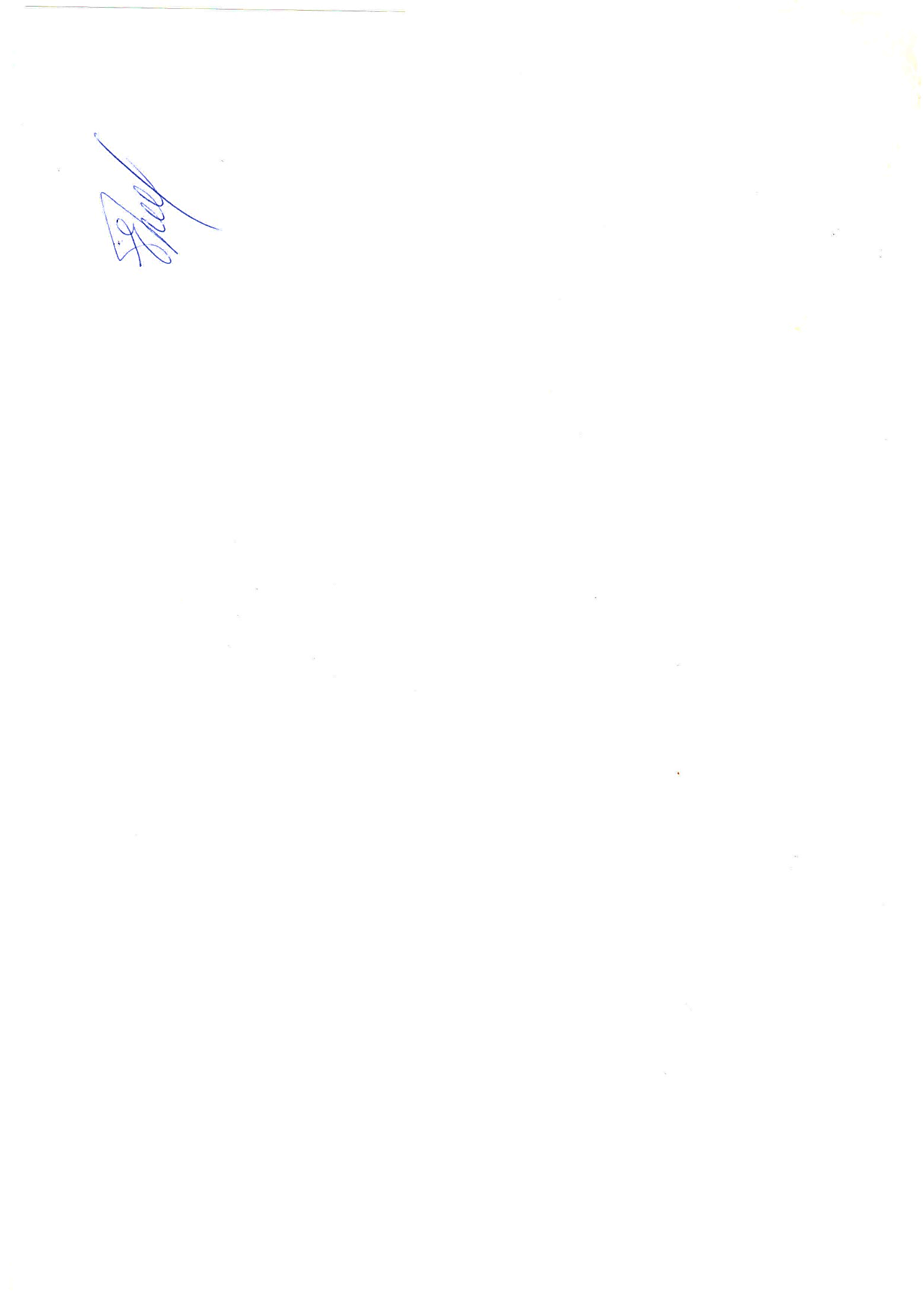 Начальник 5 НИЦ									 Е.В. Кинаш